À faireVeillez à clarifier votre rôle auprès de la famille même si le messager vous a présenté(e).Travaillez avec le bureau de presse/le service des TIC et la famille pour encourager la fermeture des sites de réseaux sociaux de l’agent de terrain. Cette initiative est à prendre le plus tôt possible.Soyez prêt(e) à écouter et à apprendre.Soyez compréhensif(ve) sans chercher à être sympathique. Soyez à l’écoute sans vous comporter en thérapeute.Soyez conscient(e) des convictions culturelles, religieuses/personnelles de la famille. Il pourra s’avérer utile de consulter l’ouvrage The Needs of Faith Communities in Major Emergencies (Les besoins des communautés religieuses dans les situations d’urgence d’envergure).Prenez uniquement des engagements que vous pouvez tenir.Soyez sûr(e) de tenir vos engagements ; par exemple, prenez soin d’appeler lorsque vous avez dit que vous le feriez.Efforcez-vous d’établir très tôt une relation de confiance avec la famille.Si possible et le cas échéant, invitez la famille à se rendre au bureau pour rencontrer les personnes qui s’occupent de gérer l’incident. Dans ce cas demandez-vous quelles informations risquent d’être à la vue de tous et veillez à ce que tous les membres du personnel soient au fait de la visite de la famille.Demandez à la famille ce qu’elle veut savoir. Certaines familles veulent connaître le moindre détail, d’autres préfèrent qu’on ne leur communique que certaines informations.Si plusieurs agents de terrain sont impliqués dans la crise, donnez à chaque famille des informations identiques, dans la mesure où cela n’enfreint la vie privée d’aucun des agents de terrain.Servez-vous des mêmes mots lorsque vous faites passer un message à différentes familles. Des différences subtiles pourraient être analysées par les familles désireuses de trouver une signification cachée aux termes utilisés.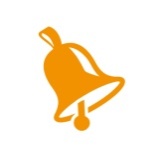 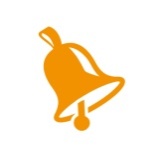 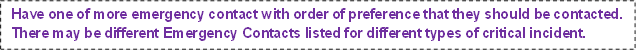 N’oubliex pas qui’il est tout à fait acceptable de répondre à une question par « Je ne sais pas » ou « Je vais devoir me renseigner à ce sujet ». Par contre, veillez à toujours assurer le suivi et à finalement donner une réponse.Veillez à répondre oralement et par écrit à chaque question de la famille. Veillez à consigner par écrit vos échanges avec la famille et à partager ce compte rendu avec elle.Conservez les registres en lieu sûr.Encouragez la famille à partager les informations avec le moins de monde possible.Utilisez un langage clair ; évitez le jargon et les euphémismes.Si la famille le demande, accompagnez-la au bureau du gouvernement ou auprès d’autres organisations pour garantir une réponse concertée.Invitez les conseillers internes, par exemple le service d’administration des salaires, à répondre à des questions spécifiques.Demandez l’avis de la CGC afin de minimiser le risque de nuire aux négociations si la famille commence sa propre enquête ou ouvre un circuit de communication avec les ravisseurs.Veillez à consigner de manière exacte toutes vos conversations avec la famille. Décidez avec la CGC/RH s’il convient de partager les registres.Demandez de l’aide au service de santé au travail, si vous en éprouvez le besoin.À ne pas faireNe vous mêlez pas des histoires de famille.Ne mentez pas et ne faites pas de promesses.Ne donnez pas de faux espoirs aux familles et ne leur assurez pas que « tout va bien se passer » : vous ne pouvez en rien garantir que cela sera le cas.